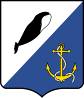 АДМИНИСТРАЦИЯПРОВИДЕНСКОГО ГОРОДСКОГО ОКРУГАПОСТАНОВЛЕНИЕВ целях уточнения отдельных положений нормативного правового акта, Администрация Провиденского городского округаПОСТАНОВЛЯЕТ:1.	Внести в Постановление Администрации Провиденского городского округа от 23 декабря 2020 года № 387 «Об утверждении Порядка предоставления субсидии из бюджета Провиденского городского округа на финансовое обеспечение (возмещение) части затрат субъектам предпринимательской деятельности, осуществляющих деятельность в сельской местности Провиденского городского округа» следующие изменения:в Порядке предоставления субсидии из бюджета Провиденского городского округа на финансовое обеспечение (возмещение) части затрат субъектам предпринимательской деятельности, осуществляющих деятельность в сельской местности Провиденского городского округа:1) абзац первый пункта 1.5. раздела 1 «Общие положения» изложить в следующей редакции: «К категории субъектов малого предпринимательства в целях применения подпункта 1 пункта 1.2. настоящего раздела относятся не осуществляющие деятельность в сфере добычи полезных ископаемых и (или) реализации полезных ископаемых (за исключением общераспространенных полезных ископаемых), и (или) деятельность по управлению многоквартирными домами (управляющие организации, товарищества собственников жилья, жилищные, жилищно-строительные кооперативы и иные специализированные потребительские кооперативы), и (или) генерацию, и (или) транспортировку коммунальных ресурсов, и имеющие на праве собственности, ином законном основании для владения, пользования и распоряжения объекты недвижимости:»; 2) подпункт 1 пункта 1.6. раздела 1 «Общие положения» изложить в новой редакции:«1) наличие у субъектов предпринимательской деятельности, не осуществляющих деятельность в сфере добычи полезных ископаемых и (или) реализации полезных ископаемых (за исключением общераспространенных полезных ископаемых), и (или) деятельность по управлению многоквартирными домами (управляющие организации, товарищества собственников жилья, жилищные, жилищно-строительные кооперативы и иные специализированные потребительские кооперативы), и (или) генерацию, и (или) транспортировку коммунальных ресурсов, на праве собственности, ином законном основании для владения, пользования и распоряжения объектов недвижимости, за исключением жилых помещений (здания, строения, сооружения, помещения и т.д.), расположенных в сельских населенных пунктах Провиденского городского округа (далее – объекты недвижимости) и используемых для осуществления предпринимательской деятельности (в случае возмещения части затрат на оплату коммунальных услуг);»; 3) подпункт 4 пункта 2.7. раздела 2 «Порядок проведения отбора» изложить в следующей редакции:«4) субъекты предпринимательской деятельности не должны осуществлять деятельность в сфере добычи полезных ископаемых и (или) реализации полезных ископаемых (за исключением общераспространенных полезных ископаемых), и (или) деятельность по управлению многоквартирными домами (управляющие организации, товарищества собственников жилья, жилищные, жилищно-строительные кооперативы и иные специализированные потребительские кооперативы), и (или) генерацию, и (или) транспортировку коммунальных ресурсов;».                    2.Обнародовать настоящее постановление на официальном сайте Провиденского городского округа. 3.Настоящее постановление вступает в силу 01 июня 2023 года.4.Контроль за исполнением настоящего постановления возложить на Управление финансов, экономики и имущественных отношений Администрации Провиденского городского округа (Веденьева Т.Г.).Глава Администрации                                                                Е.В. Подлесный		                            Подготовлено:	М.Б. СапрыкинаСогласовано:	Т.Г. Веденьева                                                                                 Е.А. КрасиковаРазослано: дело, УФЭИОот 23 мая 2023 г.                    № 192пгт. ПровиденияО внесении изменений в постановление Администрации Провиденского городского округа от 23 декабря 2020 года № 387 «Об утверждении Порядка предоставления субсидии из бюджета Провиденского городского округа на финансовое обеспечение (возмещение) части затрат субъектам предпринимательской деятельности, осуществляющих деятельность в сельской местности Провиденского городского округа»